                 Israel National Open Wakeboard & Wakeskate  Championships  14/11/2015 LAKE TLV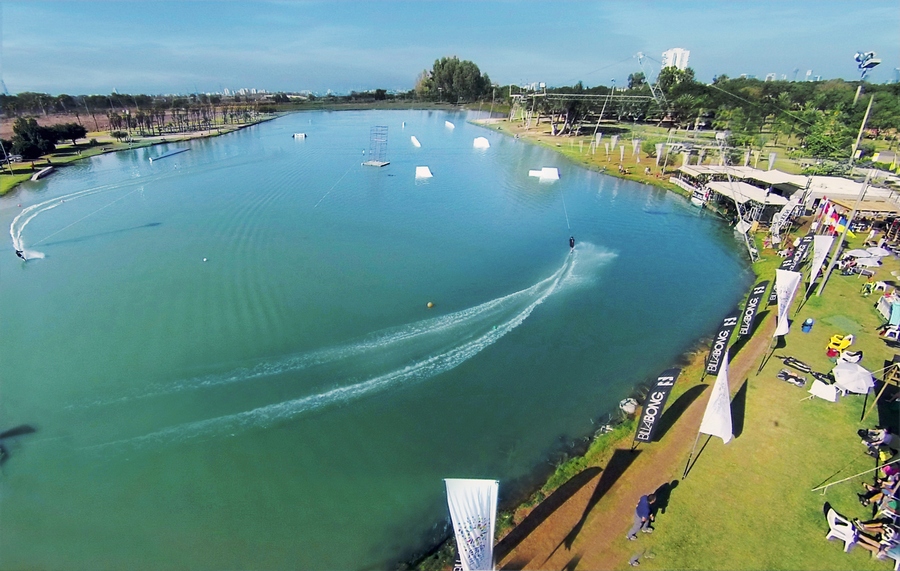 Location Park Begin Tel-Aviv , LAKE TLV Located 15 Minutes  drive from Ben Gurion International Airport and only 10 Minutes  from the Beach. Organizer Israel water ski Federation and The Wakeboard Club LAKE TLV .  . http://laketlv.co.il/Tel: +972-52-3838583 Maoz Tal .   Tel : +972-3-7391168 Cable ski  and Wakeboard Center  Tel-Aviv Cable 2013 New Rixen  Installation 5 Masts Height: 10.2mLength: 770mEntry Requirement Registration Please Register online at www.cablewakeboard.net for the competition Riders must Register before  10.11.15 ConditionsThe Competition  will be carried out according to the IWWF Cable Wakeboard  rulesA full copy of the rules can be found at : www.cablewakeboard.net .Category WakeboardU 12 , U15 . U19 Open & Over 30 (Masters) Category Wakeskate        U15 . U19 OpenLicense / IWWF MembershipAll riders should be current member of their respective country's IWWF Affiliated Federation.In Addition , entrants from EAME should have the EAME International Wakeboard License (National Federations register their riders license online).Entry FeeThe Entry Fee is  30Euro  Per Competitor. (No Additional fee for riders who take part in both categories) .. The Riders registration will take place at the office of LAKE TLV  Site . Thursday 16:00 – 18:00 .Official Practice Your official practice will be on Friday   08:00 – 11:00  Competition Time Schedule Saturday 14th November  :11:00 – 14:00   Qualifications all Categories 14:00 – 16:00   –   finals   Time Change Israel is one hour ahead from CET .  2 Hours ahead from UK Time.Mains Electricity Voltage : 220VPrimary Socket Type: Euro Plug .Accommodation :          Hotel Armon Hayarkon , lockated in Tel-Aviv Beach. http://www.armon-hotel.com/         Price per night for Double Room include Breakfast = 105Euro         Price per night for Single Room include Breakfast = 90EuroFor Reservation please contact :maoztal@012.net.il  As soon as possible to ensure rooms in this hotel but no Later than 01th October.  15. The Organizer will provide Transportation from the Airport and Back free of Charge .  16. Visa to Israel                                                                                                                                                                                                 In the link below you´ll find all details about who and how.            http://bifd2013.technion.ac.il/VisaRequirements.pdfSafety All riders must wear an approved life vest and a helmet in the course at all times.All participants ride at their own risk.No Aluminum fins allowed.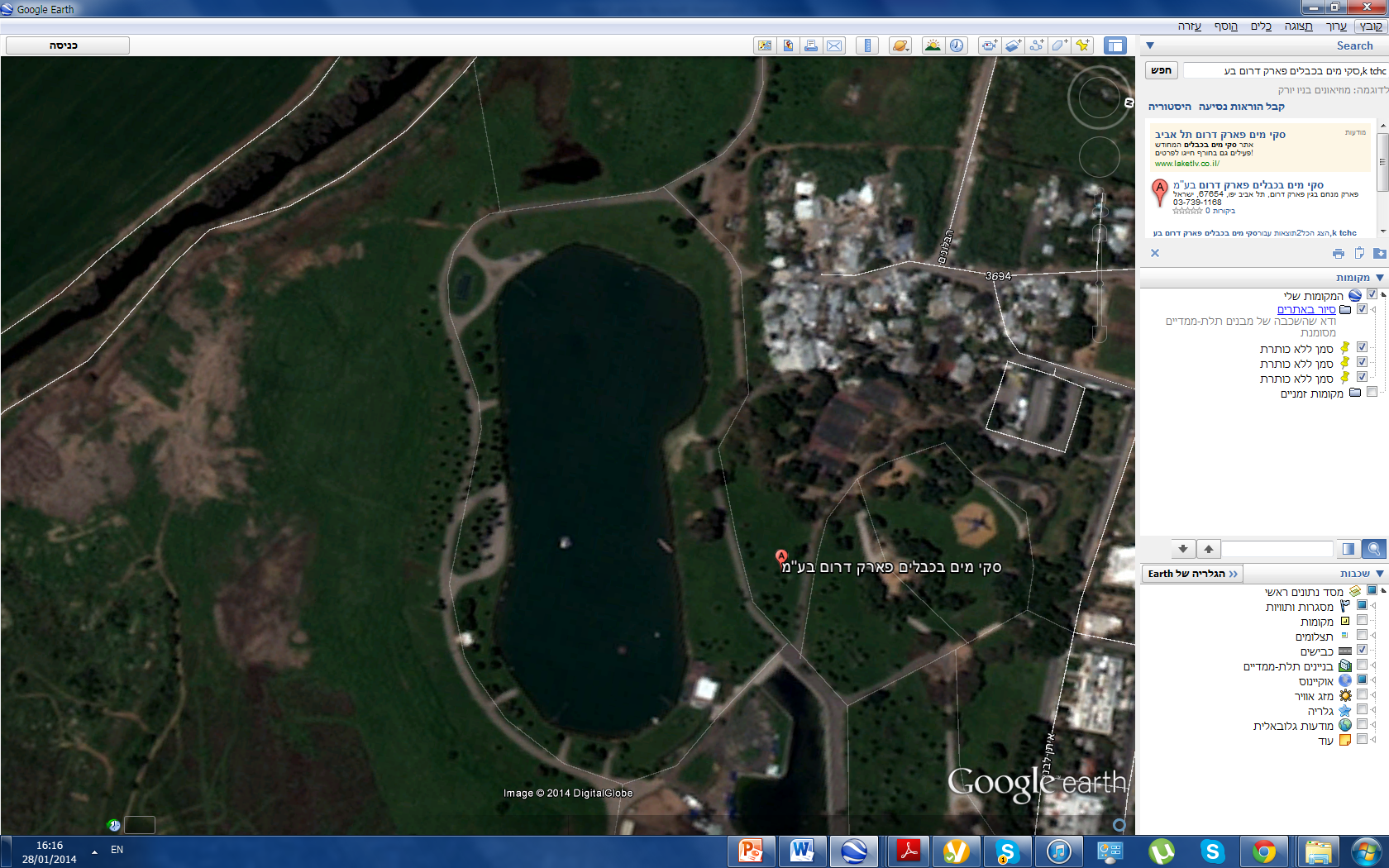 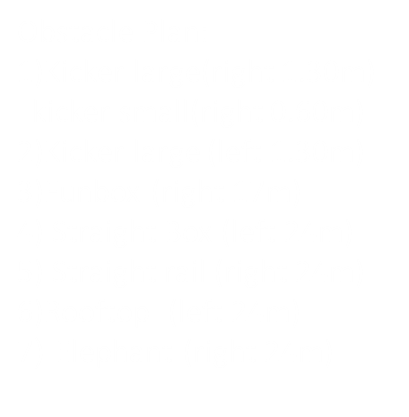 Obstacles Plan 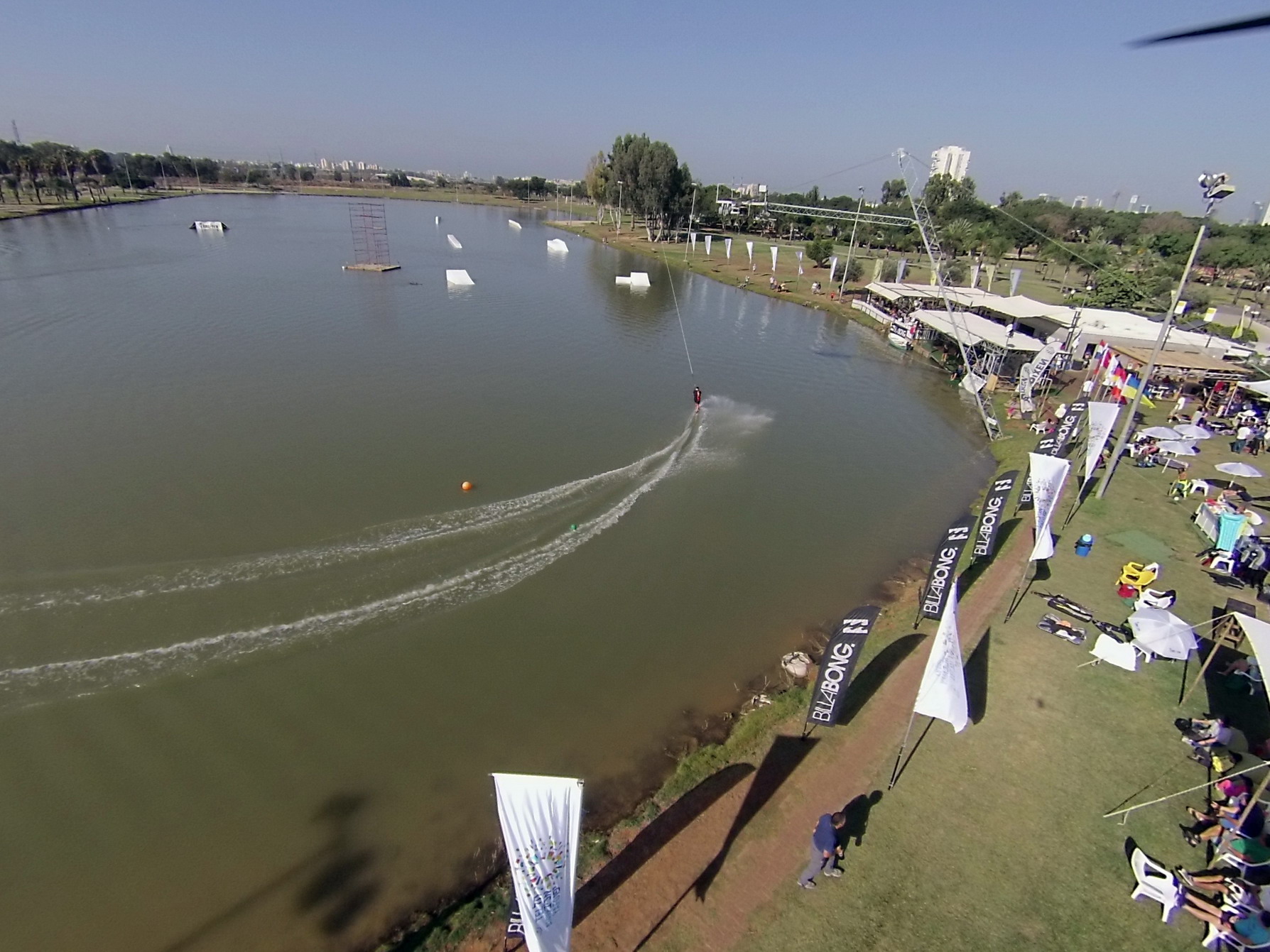 LOOKING FORWARD TO SEE YOU IN ISRAELType of Room: Single/ Double Airline and Flight NoDeparture TimeAirline and Flight no.Arrival date and timeName of Person